５章　平面図形　ワークシート６―１　　　　　　　　　　名前（　　　　　　　　　　　　　　）　課題１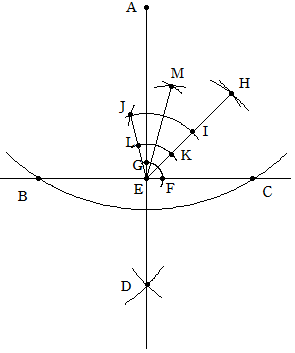 　　∠ＣＥＭ　＝　75°【手順】①　Ａ～Ｅ②　Ｅ～Ｈ③　Ｅ・Ｉ・Ｊ④　Ｅ・Ｋ～Ｍ　　⑤　【作図の説明】①　直線ＡＤは，直線ＢＣに対して（　　　　　　　　　　　　　　）だから，∠ＡＥＣは（　　　　　）②　直線ＥＨは，∠ＡＥＣの（　　　　　　　　　　　　　　）だから，　∠ＨＥＣは（　　　　　）③　△ＥＩＪは（　　　　　　　　　　　　　　　　）だから，　∠ＩＥＪは（　　　　　）④　直線ＥＭは，∠ＩＥＪの（　　　　　　　　　　　　　　）だから，　∠ＩＥＭは（　　　　　）⑤　∠ＣＥＭは，∠ＨＥＣと∠ＩＥＭを（　　　　　　　）ものだから，　∠ＣＥＭ　＝　∠ＨＥＣ＋∠ＩＥＭ＝（　　　　　　）＋（　　　　　）　　　　　　　　　　　　　　　　　　＝（　　　　　　）　課題２　∠ＩＡＢ　＝　75°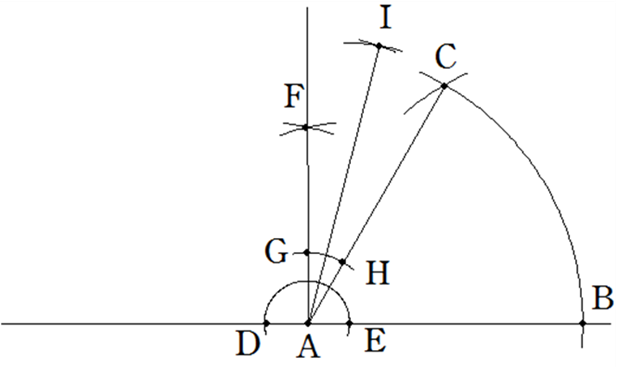 【手順】①　Ａ～Ｃ②　Ｄ～Ｆ③　Ｇ～Ｉ④　∠ＩＡＢ【作図の説明】５章　平面図形　ワークシート６―２課題３　∠ＨＥＪ　＝　75°【手順】【作図の説明】課題４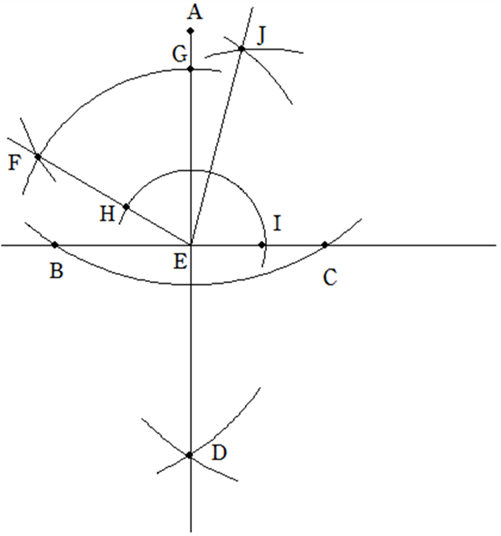 　∠ＪＥＣ　＝　75°【手順】【作図の説明】課題５　∠ＭＡＢ　＝　75°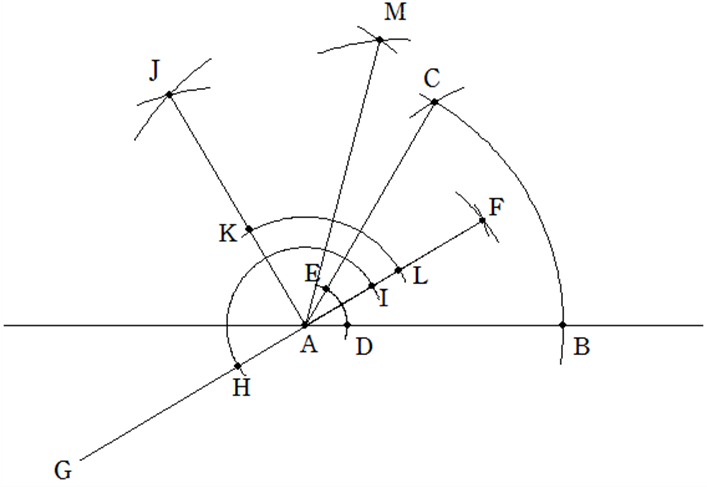 【手順】【作図の説明】課題６　∠ＡＣＥ　＝　75°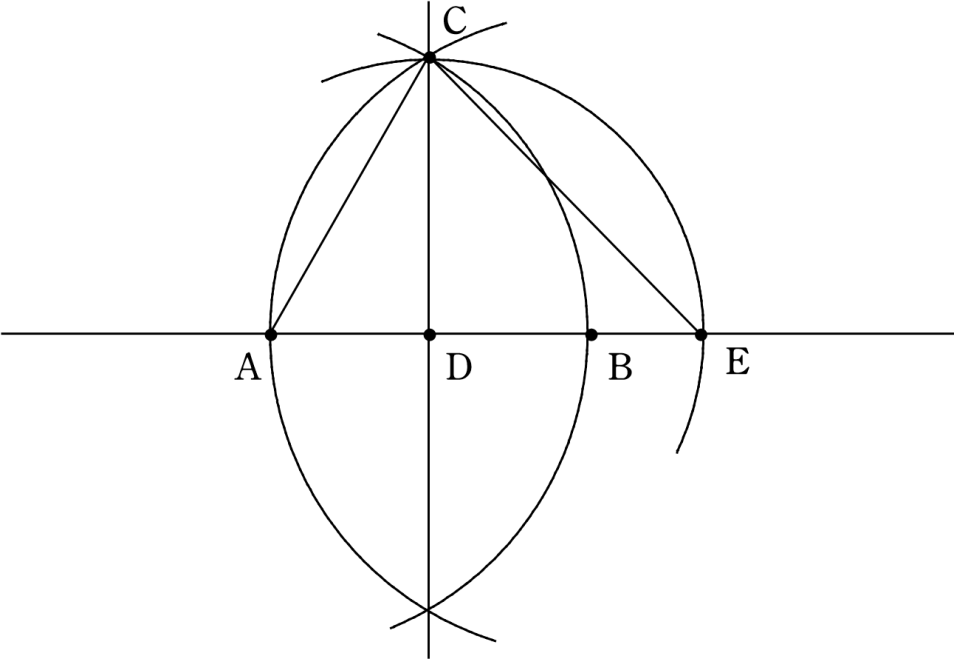 【手順】【作図の説明】